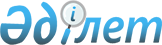 Об утверждении норм субсидийПостановление акимата Алматинской области 17 апреля 2017 года № 151. Зарегистрировано Департаментом юстиции Алматинской области 28 апреля 2017 года № 4202
      В соответствии с пунктом 1 статьи 37 Закона Республики Казахстан от 23 января 2001 года "О местном государственном управлении и самоуправлении в Республике Казахстан" и пунктом 5 Правил субсидирования стоимости затрат на закладку и выращивание (в том числе восстановление) многолетних насаждений плодово-ягодных культур и винограда утвержденных приказом исполняющего обязанности Министра сельского хозяйства Республики Казахстан от 27 февраля 2015 года № 4-1/168 "Об утверждении Правил субсидирования стоимости затрат на закладку и выращивание (в том числе восстановление) многолетних насаждений плодово-ягодных культур и винограда" (зарегистрирован в Реестре государственной регистрации нормативных правовых актов № 11151), акимат Алматинской области ПОСТАНОВЛЯЕТ: 
      1. Утвердить нормы субсидий (на 1 гектар) на закладку и выращивание (в том числе восстановление) многолетних насаждений плодово-ягодных культур, согласно приложению к настоящему постановлению.
      2. Признать утратившим силу постановление акимата Алматинской области "Об утверждении норм субсидий на частичное возмещение стоимости затрат на закладку и выращивание многолетних насаждений плодово-ягодных культур и винограда" от 25 августа 2016 года № 442 (зарегистрирован в Реестре государственной регистрации нормативных правовых актов № 3947, опубликован 6 сентября 2016 года в газетах "Огни Алатау" и "Жетысу"). 
      3. Контроль за исполнением настоящего постановления возложить на заместителя акима области С. Бескемпирова.
      4. Настоящее постановление вступает в силу со дня государственной регистрации в органах юстиции и вводится в действие со дня его первого официального опубликования. Нормы субсидий на частичное возмещение стоимости затрат на закладку и выращивание яблони сорта "Апорт"  (без учета затрат на установку шпалер)
      тенге/гектар
      Продолжение таблицы
      Примечание: Саженцы яблони сорта "Апорт" должны быть на семенных подвоях Сиверса или Недзвецкого
					© 2012. РГП на ПХВ «Институт законодательства и правовой информации Республики Казахстан» Министерства юстиции Республики Казахстан
				
      Аким области

А. Баталов
Приложение к постановлению акимата Алматинской области от "17" апреля 2017 года № 151
Схема посад

ки, метр
Закладка и выращивание

( 1 вегетация)
Закладка и выращивание

( 1 вегетация)
2 вегетация
2 вегетация
3 вегетация
3 вегетация
Схема посад

ки, метр
всего затрат
норма субси

дий

 (40%)
всего затрат
норма субси

дий (40%)
всего затрат
норма субси

дий (40%)
 

8х6
1 695 800
678 320
440169
176068
440664
176266
4 вегетация
4 вегетация
5 вегетация
5 вегетация
6 вегетация
6 вегетация
7 вегетация
7 вегетация
всего затрат
норма субси

дий (40%)
всего затрат
норма субси

дий (40%)
всего затрат
норма субси

дий (40%)
всего затрат
норма субси

дий (40%)
 

491939
196776
441939
176776
446614
178646
496614 
198646